	+	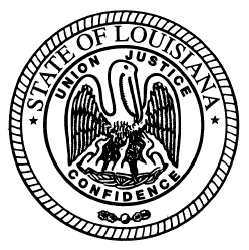    State of Louisiana State Licensing Board for Contractors Commercial board MeetingAGENDA – SEPTEMBER 18, 2014AMENDED AGENDAROLL CALL – Ms. Sharon Fabre PLEDGE OF ALLEGIANCE – Mr. Danny Graham, MemberINVOCATION & INTRODUCTION – Judge Darrell White, Retired, Hearing OfficerConsideration of the August 21, 2014 Commercial Board Meeting Minutes.Welcome / Introductions – Mr. Michael McDuff, Executive DirectorNEW BUSINESSJUDGMENT(S):Bailey Construction and Development, LLC, Baton Rouge, Louisiana - Consideration of alleged violations by Bailey Construction and Development, LLC (CL 41271), for an unpaid judgment in favor of Thibodeaux Electric Service of Lawtell, Inc.  This judgment was rendered by the 19th Judicial District Court, East Baton Rouge Parish, State of Louisiana, No. 615074, on the December 11, 2012.  In this judgment, Bailey Construction and Development, LLC was ordered to pay $15,664.22, plus interest, attorney fees, and all cost of proceedings.  La. R.S. 37:2150-2192, 2158(A)(8) and (A)(9), 2156.1 (D)(1), and Sec. 115 of the Board’s Rules and Regulations.  2.	Clementson Air Conditioning Heating and Refrigeration, Inc., Baton Rouge, Louisiana – Consideration of alleged violations by Clementson Air Conditioning, Heating and Refrigeration, Inc. (CL 37862), for a judgment in favor of Jackson Supply Company.  This judgment was rendered by the Baton Rouge City Court, East Baton Rouge Parish, State of Louisiana, Civil Docket No. 13-06312-B, on September 19, 2013.  In this judgment, Dolree D. Clementson and Clementson Air Conditioning Heating and Refrigeration, Inc. were ordered to pay $5,718.26, interests, attorney fees, and all cost of proceedings. La. R.S. 37:2150-2192, 2158(A)(8) and (A)(9), 2156.1 (D)(1), and Sec. 115 of the Board’s Rules and Regulations.  3.	Harbin Air & Heat, LLC, Watson, Louisiana – Consideration of alleged violations by Harbin Air & Heat, LLC (45606), for a judgment in favor of Jackson Supply Company.  This judgment was rendered by the City Court of Denham Springs, Livingston Parish, State of Louisiana, Civil Docket No. 24823, on November 4, 2013.  In this judgment, James Terry Harbin and Harbin Air & Heat, LLC were ordered to pay $4,894.35, interests, attorney fees, and all cost of proceedings. La. R.S. 37:2150-2192, 2158(A)(8) and (A)(9), 2156.1 (D)(1), and Sec. 115 of the Board’s Rules and Regulations.D. 	Compliance Hearing(S): 1. 	Henderson Pools, LLC, Baton Rouge, Louisiana - Consideration of an alleged violation for problems relating to the ability of the contractor, its qualifying party, or any of its principal owners or shareholders to engage in the business of contracting as demonstrated by their prior contracting experience at 3102 Autumn Leaf Parkway ($39,066.00), Baton Rouge; 43114 Highway 621 ($50,000.00), Gonzales; 10516 Hillmont Avenue ($45,150.00), Baton Rouge; 6337 Hope Estate Drive ($40,000.00), Baton Rouge; 12046 Oak Haven Avenue ($38,648.000), Baton Rouge; 30430 Trace Lane ($25,875.00) Walker; 1243 North Cicero Avenue ($32,250.00), Baton Rouge; 14028 Deep Creek Drive ($31,500.00), Gonzales; 3653 Granada Drive ($59,000.00), Baton Rouge; 110 Westside Boulevard ($27,000.00), Thibodaux; 43082 Cypress Bend Avenue ($26,000.00), Gonzales, Louisiana.. La. R.S. 37:2158 (A)(9).2.	a)	Case & Associates General Contractors, Inc., Houston, Texas – Consideration of an alleged violation for entering into a contract with an unlicensed contractor to perform plumbing work on the LeMeridien/W Hotel project ($7,900,000.00) and the Queen & Crescent project ($2,600,000.00) in New Orleans, Louisiana. La. R.S. 37:2158(A)(4)	b)	RSC, LLC, Sante Fe, Texas – Consideration of an alleged violation for acting as a contractor to perform plumbing work without possessing a Louisiana State contractor’s license on the LeMeridien/W Hotel project ($375,600.00) and the Queen & Crescent project ($259,690.00) in New Orleans, Louisiana. La. R.S. 37:2160(A)(1)3.	Rodney Hight, Belle Chasse – Consideration of an alleged violation for acting as a contractor to perform work without possessing a Louisiana State contractor’s license on the Awning Warehouse project ($500,000.00) in Belle Chasse, Louisiana. La. R.S. 37:2160(A)(1)4.	a)	Myrick Gurosky & Associates, Inc., Birmingham, Alabama - Consideration of an alleged violation for entering into a contract with an unlicensed contractor to perform roofing work on the First Baptist Lafayette project ($5,481,000.00) in Lafayette, Louisiana. La. R.S. 37:2158(A)(4)	b)	Construction Speciality Associates, Inc., Eva, Alabama - Consideration of an alleged violation for acting as a contractor to perform roofing work without possessing a Louisiana State contractor’s license on the First Baptist Lafayette project ($182,500.00) in Lafayette, Louisiana. La. R.S. 37:2160(A)(1)5.	a)	Lamyville Investors, LLC, Monroe, Louisiana – Consideration of an alleged violation for acting as a contractor to perform a scope of work where the labor and materials combined to complete the work was in the amount of $140,000.00 without possessing a Louisiana State contractor’s license on The Center on Eighteenth project in Monroe, Louisiana. La. R.S. 37:2160(A)(1)	b)	Thomas M. Woods Construction, LLC, Monroe, Louisiana - Consideration of an alleged violation for acting as a contractor to perform a scope of work where the labor and materials combined to complete the work was in the amount of $69,976.00 without possessing a Louisiana State contractor’s license on The Center on Eighteenth project in Monroe, Louisiana. La. R.S. 37:2160(A)(1)6.	Rose Office Systems, Inc., Saginaw, Alabama - Consideration of an alleged violation for acting as a contractor to perform work without possessing a Louisiana State contractor’s license on the Waldheim United Methodist Church project ($107,244.00) in Covington, Louisiana. La. R.S. 37:2160(A)(1)7.	JLB Erectors, LLC, Denham Springs, Louisiana - Consideration of an alleged violation for acting as a contractor to perform a metal erection scope of work where the labor and materials combined to complete the work was in the amount of $63,844.71 without possessing a Louisiana State contractor’s license on the Red Stick Armature Works Metal Building project in St. Francisville, Louisiana. La. R.S. 37:2160(A)(1)8.	a)	Daren R. Snider Construction, LLC, Lake Charles, Louisiana - Consideration of an alleged violation for entering into multiple contracts with multiple unlicensed contractors to perform multiple scopes of work where the labor and materials combined to complete the work was in an amount in excess of $50,000.00 on the Hotel located at 1028 East 4th Street ($2,200,000.00) in DeQuincy, Louisiana. La. R.S. 37:2158(A)(4)	b)	Kayman Construction, LLC, Lake Charles, Louisiana - Consideration of an alleged violation for acting as a contractor to perform a framing scope of work where the labor and materials combined to complete the work was in the amount of $102,600.00 without possessing a Louisiana State contractor’s license on the Hotel located at 1028 East 4th Street in DeQuincy, Louisiana. La. R.S. 37:2160(A)(1)		c)	Cecilio Castrejon d/b/a Cecil & Associates, Lake Charles, Louisiana - Consideration of an alleged violation for acting as a contractor to perform a concrete scope of work where the labor and materials combined to complete the work was in the amount of $186,847.77 without possessing a Louisiana State contractor’s license on the Hotel located at 1028 East 4th Street in DeQuincy, Louisiana. La. R.S. 37:2160(A)(1)9.	Kayman Construction, LLC, Lake Charles, Louisiana - Consideration of an alleged violation for failure to maintain adequate records or furnish copies of such records within the time afforded for work located at 275 Boggy Creek Lane, Ragley, 3566 W. Cabella Drive, Sulphur, and 1961 Charles Breaux Road, Lake Charles, Louisiana.  La. R.S. 37:2158(A)(3) and Rules and Regulations Section 101.10.	Pinu Pravin Patel, Lake Charles, Louisiana - Consideration of an alleged violation for entering into a contract with an unlicensed contractor to perform a framing scope of work where the labor and materials combined to complete the work was in an amount in excess of $50,000.00 on the Hampton Inn ($2,000,000.00) in Broussard, Louisiana. La. R.S. 37:2158(A)(4)11.	 a)	B.J. Couvillion Inc., Baton Rouge, Louisiana – Consideration of an alleged violation for failure to continue to fulfill all of the requirements for the original licensure. La. R.S. 37:2158(A)(8).	b)	Brent James Couvillion, Baton Rouge, Louisiana – Consideration of an alleged violation for failure to continue to fulfill all of the requirements for the original licensure. La. R.S. 37:2158(A)(8).12.	a)	Prime Construction Services, LLC, Baton Rouge, Louisiana – Consideration of an alleged violation for acting as a contractor to perform work without possessing a Louisiana State contractor’s license on the Bayou Safety Sales project ($545,025.00) in Geismer, Louisiana. La. R.S. 37:2160(A)(1).	b)	Bonnecaze Plumbing, LLC, Baton Rouge, Louisiana – Consideration of an alleged violation for entering into a contract with an unlicensed contractor to perform plumbing work on the Bayou Safety Sales project ($15,500.00) in Geismer, Louisiana. La. R.S. 37:2158(A)(4).	c)	MCD Construction LLC, Baton Rouge, Louisiana – Consideration of an alleged violation for entering into a contract with an unlicensed contractor to perform work on the Bayou Safety Sales project ($18,784.00) in Geismer, Louisiana. La. R.S. 37:2158(A)(4).	d)	Big River Glass, Inc., Baton Rouge, Louisiana – Consideration of an alleged violation for entering into a contract with an unlicensed contractor to perform work on the Bayou Safety Sales project ($19,497.00) in Geismer, Louisiana. La. R.S. 37:2158(A)(4).	e)	Woodard Electric, LLC, Denham Springs, Louisiana – Consideration of an alleged violation for entering into a contract with an unlicensed contractor to perform electrical work on the Bayou Safety Sales project ($45,400.00) in Geismer, Louisiana. La. R.S. 37:2158(A)(4).	f)	Big H Temp. Control Inc., Baton Rouge, Louisiana – Consideration of an alleged violation for entering into a contract with an unlicensed contractor to perform mechanical work in a name other than the name which appears on the official records of the State Licensing Board for Contractors for the current license on the Bayou Safety Sales project ($55,500.00) in Geismer, Louisiana. La. R.S. 37:2158(A)(3),(A)(4) and Rules and Regulations of the Board Sec. 109.	g)	Ash Construction, LLC, Baton Rouge, Louisiana – Consideration of an alleged violation for entering into a contract with an unlicensed contractor to perform work on the Bayou Safety Sales project ($34,600.00) in Geismer, Louisiana. La. R.S. 37:2158(A)(4).e.	STATUTORY CITATIONS R.S. 37:2162L:OLD BUSINESS	F.	compliance hearing(s)/continuances:1.	Bullseye Foods LLC, Prairieville, Louisiana - Consideration of an alleged violation for acting as a contractor to perform work without possessing a Louisiana State contractor’s license on the Bull Chicks Restaurant Remodel project ($169,396.87) in Baton Rouge, Louisiana. R.S. 37:2160(A)(1).G. 	Request for Reconsideration of Penalty:1. 	Collinsworth Construction, LLC, Shreveport, Louisiana - Consideration of an alleged violation for acting as a contractor to perform work without possessing a Louisiana State contractor’s license on the Country Corner Apartments Repair/Remodel project ($97,000.00) in Shreveport, Louisiana. R.S. 37:2160(A)(1).Decision at the July 17, 2014 Commercial Board Meeting:  Ms. Hughes gave a summary of the allegations. No one was present on behalf of Collinsworth Construction, LLC. Ms. Sims called investigator William Valentine to the stand. Mr. Valentine was sworn in and gave testimony on the investigation and reviewed the exhibit packet. Ms. Sims filed the exhibits into evidence and they were admitted. Mr. Weston made a motion to find Collinsworth Construction, LLC to be in violation, and Mr. Talbot seconded. The motion passed. Mr. Weston made a motion to fine Collinsworth Construction, LLC the maximum fine plus administrative costs, and Mr. Talbot seconded. The motion passed.h.	COMMITTEE REPORTS:	1.	Report from the Staff -Ms. Dupuy	2.	Building Committee – Mr. Graham	3.	Classification and Testing Committee – Mr. Gallo	4.	Legislative/Rules and Regulations Committee – Mr. Fenet	5.	Finance Committee – Mr. Dupuy 	6.	Fines – Mr. Jones	7.	Public Relations – Mr. Weston8.	Residential Building Committee – Mr. BadeauxI.	Consideration of residential applications, home improvement registrations and residential licensure exemptions 	as listed and attached to the agenda, and actions of the September 17, 2014 Residential Building Subcommittee. (Pages 6-11)J.	Consideration of commercial licensure exemptions as listed and attached to the agenda. (Pages13-15)K.	Consideration of mold remediation application as listed and attached to the agenda. (Page 17)L.	Consideration of additional classifications as listed and attached to the agenda. (Pages 19-21)M.	Consideration of commercial applications as listed and attached to the agenda. Pending All Requirements Being Met  (Pages 23-31)Regular Commercial Applications  (Page 32)EXECUTIVE SESSION (IF Necessary)ADJOURNMENTResidential Building license Applications (Pending All Requirements Being Met)COMPANY NAMESA+ CONTRACTING BY PENTON, LLC				Post Office Box 1631, Mandeville, LA  70470-1631AFFORDABLE RESIDENTIAL MODIFICATIONS, LLC
41186 Citadel Drive, Sorrento, LA 70778BAYOU PROPERTIES OF CENLA, LLC
6218 Ashford, Alexandria, LA 71303BEAR GENERAL CONTRACTORS, LLC225 Louise Drive, Lafayette, La  70506BRADY ACHEE CONTRACTING, LLC
712 West Main Street, New Roads, LA 70760CAJUN WOOD PRODUCTS, INC.404 Industrial Parkway, Lafayette, LA  70508CANGELOSI WARD GENERAL CONTRACTORS, LLC	9512 Brookline Avenue, Baton Rouge, LA  70809CAPITAL AREA CONSTRUCTION, LLC4710 Cherrywood Street, Port Allen, LA  70767CME CONSTRUCTION, LLC
1532 S. Jefferson Davis Pkwy., New Orleans, LA 70125COBALT HOMES, LLC	P. O. Box 591, Youngsville, LA  70592CRESCENT SUN CONSTRUCTION CONSULTING, LLC	201 St. Charles Ave., Ste. 114-354, New Orleans, LA	 70170EASY LIVING CONSTRUCTION, LLC	Post Office Box 13394, New Orleans, LA  70185-3394ETHERIDGE, RYAN MATTHEW	Post Office Box 1258, Winnfield, LA  71483-6424FNN MATERIALS OF LOUISIANA, LLC
PO Box 1502, Thibodaux, LA 70302GANT AND BROWN PREMIER HOME BUILDERS, LLC
1616 26th Avenue, Gulfport, MS 39501GEN GROUP CONSTRUCTION, LLC, THE	1100 Camellia Boulevard Suite 200, Lafayette, LA  70508J.L.V. CONSTRUCTION, LLC	6336 Spain Street, New Orleans, LA  70122JHT CONSTRUCTION, LLC	73415 Military Rd, Covington, LA  70435KRANTZ RESIDENTIAL BUILDERS, LLC		PO Box 640790, Kenner, LA  70064MARKO CONSTRUCTION, INC. P. O. Box 6318, Metairie, LA  70009M. D. Descant, LLCP. O. Box 329, Bunkie, LA  71322NMC CONSTRUCTION, LLC	1322 Seminole Drive, Metairie, LA  70005-1420OSBORNE CONTRACTORS, LLC	PO Box 792732, New Orleans, LA	70179PARROTT, JUSTIN WAYNE12071 Central Park Dr. Geismar, LA  70734	PERSONAL TOUCH RENOVATIONS, LLC4604 Young Street, Metairie, LA  70006Stephens Contracting Company, Inc	P. O. Box 2840, Jena, LA 71342TITAN II CONTRACTORS, LLC	242 Lakecrest, Baton Rouge, LA  70807VNM CONSTRUCTION COMPANY, LLC503 John Hospkins Dr., Kenner, LA 70065WAY PROPERTIES, LLC		4824 West Red Oak Forest Lane, Sulphur, LA  70665-4402WILDCAT CONSTRUCTION, LLC	8350 Florida Blvd., Suite A-1, Baton Rouge, LA  70806WILLIAMS CONTRACTORS & CONSTRUCTION SERVICE, LLC4617 Jefferson Hwy, Jefferson, LA 70121XVR BUILDERS, LLC4417 Duke Street, Metairie, LA  70001X-TREME MAINTENANCE5529 Coldwater Creek Court, Baton Rouge, LA 70808HOME IMPROVEMENT REGISTRATION APPLICATIONS(Pending All Requirements Being Met)COMPANY NAMESA AND G STUCCO, LLC38206 Dolphin Court, Gonzales, LA  70737-7694A QUALITY TOUCH COMMERCIAL BUILDERS, LLC				Post Office Box 431, St. Rose, LA  70087-0431A+ CONTRACTING BY PENTON, LLC		Post Office Box 1631, Mandeville, LA  70470-1631ALL IN ONE COMMERCIAL CONSTRUCTION AND REMODELING, LIMITED3804 Alton Street, Metairie, LA  70001-1706ALEXIS CONSTRUCTION, LLC812 Chevis Street, Abbeville, LA  70510-4814ALFORTISH, REUBEN		14079 Highway 23, Belle Chasse, LA  70037-4119ALUMINUM & SCREEN CONSTRUCTION, LLC411 Juliette Lane, Mandeville, LA 70448-2268ARCHITECTURAL ROOFING & HOME RENOVATIONS, LLC	1942 Seelos Street, Chalmette, LA  70043-5560BAM POOLS, INC.				4855 South Sherwood Forest Boulevard, Unit D, Baton Rouge	, LA  70816-4640BEFORE AND AFTER EQUITY BUILDERS, LLC			1812 Nash Street, Shreveport, LA  71107-6233B.P. HOMES, LLC1523 Prentiss Avenue, New Orleans, LA  70122-2043BRATTON, DAX JOSHUA		116 Eisworth Street, Denham Springs, LA 70726-2804BUDGET IRON WORKS, LLC				245 Louisiana Street, Westwego, LA   7094-4113BYRD'S MECHANICAL AND PLUMBING, INC.				1530 Huey P. Long Avenue, Gretna, LA  70053-6438CALLAWAY, SEAN DAVID		117 Fairmount Street, Pineville, LA	  71360-5013CASSEUS, GARY MICHEL1202 South Main Street, Jennings, LA  70546-7320CLASSIC HARDWOOD FLOORS, LLC				5021 River Road, Harahan	, LA  70123-5313COASTAL WORX, LLC			143 Fayedaye Drive, Madisonville, 	LA  70447-3172CRESCENT CITY CONSTRUCTION & RENOVATION, LLC	113 Twins Lane, Slidell, LA  70460-6542DAIGREPONT, DANIEL P.		408 Highway 453, Marksville, LA  71351-4946EASY LIVING CONSTRUCTION, LLC		Post Office Box 13394, New Orleans, LA  70185-3394ERIC NEWMAN CONSTRUCTION, LLC		47091 Poplarhead Road, Franklinton, LA  70438-3751FLOORS BY BRUCE, LLC7536 Chairman Avenue, Baton rouge, LA  70817-5354GEORGE DAHER, LLC			37053 Perkins Road, Prairieville, LA  70769-3211GRAVES, JAMES H.	656 Posey Road, Natchitoches, LA  71457-6894HAVANA NIGHTS, LLC			7809 Airline Drive, Suite 301, Metairie, LA  70003-6441HAYNES RENOVATIONS, LLC		7128 LaSalle Avenue, Baton Rouge, LA  70806-8144HENDRIX HOME SOLUTIONS, LLC				251 Church Road	, Stonewall, LA  71078-9511HOME BRIGHT, LLC				1725 Hudson Street, Kenner, LA  70062-6319IN TECH INC. OF NEW ORLEANS		5200 St. Bernard Avenue, New Orleans, LA  70122-1247J.B. HOLTON & ASSOCIATES, LLC		621 North Pierce Street, New Orleans, LA  70119-4720JAMES BROTHERS CONSTRUCTION, PARTNERSHIP			413 Al Joseph Lane, Thibodaux, LA  70301-7491JOHN LEARD RENOVATIONS, LLC				34032 Live Oak Lane, Slidell, LA	70460-3032K TO Z WINDOW CONVERINGS, LLC9145 Rue De Vieux Carre, Denham Springs, LA  70706-1513KOPPER LIGHT ELECTRIC, LLC842 Berhman Highway, Gretna, LA  70056-4546LACOUR, JOSEPH		107 Jo Anne Drive, Pineville, LA  71360-5327MARTZ, INC.				2324 Dawson Street, Kenner, LA  70062-5261MCENERY ROOFING, LLC				109 Bayou Bend Road, Monroe, LA  71203-8726MIKE'S WOODWORKING, LLC				120 Miller Farm Road, Natchitoches, LA  71457-5300NOEL, ALVIN		1286 Main Highway, Arnaudville, LA 7512-3611PASSANTINO, JOSEPH F.	57930 Joseph Street, Plaquemine, LA  70764-2019PEAKPOINTCONSTRUCTION, LLC			7575 Jefferson Highway, #323, Baton Rouge, LA  70806-8308PEINDRE, LLC				810 Euterpe Street, Apt. 9113, New Orleans, LA  70130-8626POOLS BY JOE CROWTON, LLC				70389 HIghway1077, Covington, LA  70433-6842PORTER, RONNY JACK		22 Verret Court, Kenner, LA  70065-2405RESTORATION & RECOVERY, LLC		30220 Barnett Road, Denham Springs, LA  70726-7969ROMANOFF FLOOR COVERING, INC.			3100 Jonquil Drive SE, Smyrna, GA  30080-3706ROSS CONSTRUCTION AND REMODELING, LLC	Post Office Box 701, St. Rose, LA  	70047-0701RRCC, LLC				7701 Millwood Drive, Shreveport, LA  71107-9334SANCHEZ, ROSA IRENE	855 South Flannery Road, Apt. 321, Baton Rouge, LA  70815-6904SOUTHERN CREATIONS, INC.	Post Office Box 2981, Patterson, LA  70392-2981SOUTHERN REMODELERS & KITCHENS, LLC		7605 North Jefferson Place Circle, Unit E, Baton Rouge, LA  70809-7643STRONG SHIELD SIDING, LLC				26 Hickman Street, Suite C, Kenner, LA  70062-8605STUCCO PAZ, LLC				3732 East Loyola Drive, Kenner, LA  70065-2547TAYLOR SMITH REMODELING AND CUSTOM WOODWORK, LLC		411 St. Patrick Street, Lafayette, LA  70506-4552TOTAL PACKAGE CONSTRUCTION GROUP, LLC		14240 Dallas Drive, Denham Springs, LA  70726-7292UPKEEP MAINTENANCE, LLC8108 Hermitage Drive, Denham Springs, LA  70726-6624	WILLIAMSON, CHRISTOPHER E.	800 South Maple Street, Ruston, LA  71270-4848RESIDENTIAL NEW APPLICATION EXEMPTION(S)(Pending all Requirements Being Met)1. 	XVR Builders, LLC, 4417 Duke St., Metairie, LA  70001	Status:  Application, Residential Building Construction	Qualifying Party:  Robert Jude Voltz, Jr.	Examination2.	M. D. Descant, LLC, P. O. Box 329, Bunkie, LA  71322	Status:  Currently licensed, (RL 87388) Residential Building Construction	Qualifying Party:  Trent M. Descant and Charles T. Descent 	Examination	3.	 Stephens Contracting Company, Inc, P. O. Box 2840, Jena, LA 71342     Status:  Application, Residential Building Construction	Qualifying Party:  John Robert Stephens	ExaminationCOMMERCIAL LICENSURE EXEMPTION REQUESTSCOMMERCIAL LICENSURE EXEMPTION REQUESTSRECIPROCITYA.B. & C. Electrical, LLC, 18128 Robinwood East Drive, Saucier, MS  39574 Status:  Application, Electrical Work StatewideQualifying Member:   Michael Paul Fandal Examination and 60 day waiting periodBarlovento, LLC, 431 Technology Drive, Dothan, AL  36303 Status:  Application, Building ConstructionQualifying Party:  Jane Solomon   Examination Bloc Global Services, 505 20th Street North Suite 900, Birmingham, AL  35203 Status:  Application, Building ConstructionQualifying Party:  Antonio Laray Williams Examination Brackenridge Construction Co., Inc., P.O. Box 220, Brackenridge, PA  15014 Status:  Application, Building ConstructionQualifying Party:  Mark Joseph Mccensky Examination and 60 day waiting periodCommercial Equipment Co., Inc., P.O. Box 5605, Greenville, MS  38704-5605 Status:  Currently licensed (CL 11310) Qualifying Party:  Jeffery Allan HesterExaminationComplete Roofing Service, Inc., P.O. Box 6976, Gulfport, MS  39501 Status:  Application, 7-52 Roofing and Sheet Metal, SidingQualifying Party:  Jacob Maurice Daniel Examination and 60 day waiting periodConstruction Enterprises, Inc., 2179 Edward Curd Lane, Ste. 100, Franklin, TN  37067 Status:  Currently licensed, (CL 29564) Qualifying Party:  Horace Collins Brown Examination Double H. Millwright Service, Inc., 160 Coulson Road, P.O. Box 75, Bradford, AR  72020 Status:  Application, 7-27 Installation of Equipment, Machinery and EnginesQualifying Party:  Tambra (Tammy) E. Herman60 day waiting periodElectric Pro of Mississippi, Inc., P.O. Box 7090, Jackson, MS  39282Status:  Application, Electrical Work StatewideQualifying Party:   Sean Patrick RileyExamination and 60 day waiting periodFloore Industrial Contractors, Inc., 4401-4 Wilson Springs Rd., Pascagoula, MS  39581Status:  Currently licensed, (CL 45291) Adding:  Highway, Street and Bridge Construction and Heavy Construction Qualifying Party:  Robert Douglas PartenExaminations Homestead Construction & Supply Company, Inc., 2815 Merchants Dr., Knoxville, TN 37912 Status:  Application, 7-52 Roofing and Sheet Metal, SidingQualifying Party:  John Brandon Schneider  Examination and 60 day waiting periodJamell Tile & Stone, Inc., 1101 Walnut Valley Road, Dover, AR  72837 [Exams + 60 days]Status:  Application, (710) Drywall, (2) 7-49 Painting, (3) 7-156 Carpentry, and (4) 7-414 Flooring and Decking Qualifying Party:  Joshua FryarExaminations and 60 day waiting periodMedina Glass Block, Inc., 1213 Medina Road, Medina OH 44256 Status:  Application, Building Construction Qualifying Party:  Charles Raymond Boesch Examination Power Resources, Inc., P.O. Box 40, Pelham, AL  35124 Status:  Application, 7-13 Electrical Transmission Lines and 7-175 Electrical Power SubstationQualifying Party:  Samuel Lee Shouse Examinations Powersecure Inc., 1609 Heritage Commerce Court, Wake Forest, NC 27587 Status:  Currently licensed, (CL 48654) Adding:  Building Construction Qualifying Party:  John Wesley Deweese II Examination Service Experts Heating & Air Conditioning LLC, 2531 Samford Avenue, Shreveport, LA  71103 Status:  Currently Licensed, (CL 56271) Adding: Michael Charles Biederman Examination  Shambaugh & Son, LP, P.O. Box 1287, Fort Wayne, IN  46801 Status:  Currently licensed, (CL 37389) Adding: Electrical Work Statewide Qualifying Party:  David Allen Cavenaile ExaminationSumrall Glass Company, Inc., P.O. Box 283, Tylertown, MS  39667 Status:  Application, 7-75 Glass, Glazing, Store Fronts, Metal Partitions, Panels and SidingQualifying Party:   Sedgie Olen SumrallExamination and 60 day waiting periodNEW APPLICATIONSBay Valve, 4385 South 133rd Street, Tukwila, WA  98168 Status:  Application, 7-217 Generators, Rotary Equipment, Compressor Pumps, Vessels, Industrial Engines and ControlsQualifying Party:  Jason Christopher Schrage and Collin F. Kelly 60 day waiting period Daniel Humberto Pastrana, 2301 Alcide Drive, Marrero, LA  70072 Status:  Application, Building ConstructionQualifying Party: Daniel Humberto PastranaExamination  John Keith Bates, 123 Alonde, Lafayette, LA  70503 Status:  Application, Building ConstructionQualifying Party:  John Keith Bates ExaminationNorth Woods Contracting, Inc., 707 Sable Oaks Drive, Suite 150, South Portland, ME 04106 Status:  Application, 7-3 Clearing, Grubbing and Snagging and 7-209 Communication and Electrical Utility Pole Inspection, Treatment, and Restoration  Adding: Gregory Joseph Pomerleau 60 day waiting period Ozark Safety Services, LLC, P.O. Box 210128, Montgomery, AL  36121 Status:  Application, Highway, Street and Bridge Construction7-85 Signs, Scoreboards, Displays, Billboards (Electrical/Non-Electrical)7-106 Guardrails, Attenuators, and Crossing Barriers7-158 Traffic Signals & Lighting, and Intelligent Transportation Systems (ITS)7-240 Pavement Markings, Striping, Raised Reflectors, Rumble Strips, Speed Bumps7-536 Railroad Signals, Safety Equipment, Alarms and Crossings7-553 Highway and Street Lights, Signs, Barricades, Traffic Control and Safety DevicesQualifying Party:  Quin Joseph Boylan Examination SAV Trucking Services, LLC, 3912 Cleary Avenue, Metairie, LA  70002 Status:  Application, Building Construction; Highway, Street and Bridge Construction; Heavy Construction; Municipal and Public Works Construction; and 7-90 Demolishing WorkQualifying Party:  William Joseph Villavaso   ExaminationsTeam Contractors, LLC, 98 US Hwy 95, Calvert City, KY 42029Status:  Application, Building ConstructionQualifying Parties:   Von Fortner and Henry Dunning Doughty60 day waiting period Woodland Excavators, LLC, P.O. Box 1277, Thibodaux, LA 70301Status:  Application, Highway, Street and Bridge Construction and Heavy ConstructionQualifying Party:  Phyllis AdamsExaminationsLICENSED COMPANIESCommander Corporation, 2339 A.P. Tureaud Ave., New Orleans, LA  70119Status:  Currently licensed (CL 13278) Adding:  7-37 Permanent or Paved Highways and Streets (Concrete)Qualifying Party:  Willie L. Taylor, Sr.Examination Champion Construction Group, LLC, 170 Turnberry Drive, New Orleans, LA  70128Status:  Currently licensed, (CL 56251)Qualifying Party:  Kimberly D. Williamson ExaminationM.D. Descant, LLC, P. O. Box 329, Bunkie, LA  71322Status:  Currently licensed, (CL 16)Qualifying Party:  Charles T. Descant and Trent M. DescantExaminations           MOLD REMEDIATION APPLICATIONSMOLD REMEDIATION APPLICATIONS FOR LICENSE(Pending all requirements being met)Company Name(s))ABATEMENT SOLUTIONS, LLC	1112 Engineers Rd., Ste. 20	Belle Chasse, LA  70037ALTERNATIVE ENERGY SOURCES, LLC1111 Williams Blvd.	Kenner, LA   70062CLEAR RESTORATION, LLC11890 Boylan Avenue	Baton Rouge, LA  70809Additional classificationsAdditional classifications(Passed required exams)Company Name/Classification(s)	Lic. No.A & L Superior Property Maintenance and Construction			49706Add:  Mechanical Work (statewide)A-CUBED CORPORATION								48581add:  Mechanical Work (Statewide)Add:  PlumbingABADIE-WILLIAMS, LLC								58460	SPECIALTY: TRANSMISSION PIPELINE CONSTRUCTION; SPECIALTY: NAVAGATION VESSELS & MARINE CONSTRUCTION,SALVAGING & EQUIPMENTACCARDO AND LAMBERT PLUMBING AND HEATING, INC.				46652	ADD: PLUMBING (STATEWIDE)BOLLINGER ALGIERS, LLC								14509ADD: ELECTRICAL WORK (STATEWIDE)BOLLINGER AMELIA REPAIR, LLC							41320ADD: ELECTRICAL WORK (STATEWIDE)BOLLINGER MARINE FABRICATORS, LLC						59308	ADD: ELECTRICAL WORK (STATEWIDE)BOLLINGER QUICK REPAIR, LLC							40669ADD: ELECTRICAL WORK (STATEWIDE)BOLLINGER SHIPYARDS LOCKPORT, LLC						4033ADD: ELECTRICAL WORK (STATEWIDE)CB&I GOVERNMENT SOLUTIONS, INC							45753	SPECIALTY: LANDFILL GAS AND LEACHATE CONTROL SYSTEMSCERES ENVIRONMENTAL SERVICES, INC.						45210SPECIALTY: NON-HAZARDOUS WASTE TREATMENT& REMOVAL &  WASTE TREATMENT/DISPOSAL SYSTEMSCHATMAN ELECTRICAL ENTERPRISES, LLC						60161	ADD: MECHANICAL WORK (STATEWIDE)COMPLETE ELECTRIC & AIR CONDITIONING, INC.					55178ADD: ELECTRICAL WORK (STATEWIDE)Commander Corporation								13278	Add:  7-37 Permanent or Paved Highways and Streets (Concrete)DAILEY ENTERPRISES, INC.								34971	SPECIALTY:  GENERATORS, ROTARY EQUIPMENT, COMPRESSOR PUMPS, VESSELS, INDUSTRIAL ENGINES AND CONTROLSdREDGE SERIVCE OF NEW IBERIA, llC						59875hEAVY CONSTRUCTIONDURABLE PILING RESTORATION, LLC							57940SPECIALTY: WOOD BRIDGES, OVER AND UNDER PASSESEMERALD AIR, LLC									60366	ADD: MECHANICAL WORK (STATEWIDE)FLOORE INDUSTRIAL CONTRACTORS, INC.						45291ADD: HIGHWAY, STREET AND BRIDGE CONSTRUCTION	add: heavy constructionGridline Serivces, LLC								58177Add:  Building ConstructionAdd:  Electrical (STATEWIDE)INTERNATIONAL WELDING & FABRICATION, INC.					60385SPECIALTY: INDUSTRIAL PLANTSJ.R. POPE COMPANY, INC.								60319	ADD: HIGHWAY, STREET AND BRIDGE CONSTRUCTIONJH REFRIGERATION, LLC								59428	SPECIALTY: CARPENTRY, ARCH ELEMENTS, INDUSTRIAL AND KITCHEN EQUIPMENTlegleu contractors, inc.								36654ADD:  MUNICIPAL AND PBULIC WORKS CONSTRUCTIONLEVI'S ELECTRICAL SERVICES, INC.							31773	SPECIALTY: SOLAR ENERGY EQUIPMENTNEXT LEVEL DESIGN & CONSTRUCTION, LLC					58861ADD: ELECTRICAL WORK (STATEWIDE)PICARDIE TIMBER FRAME, LLC							58128ADD: BUILDING CONSTRUCTIONPOWERSECURE, INC.									48654	ADD: BUILDING CONSTRUCTIONPUBLIC CONSTRUCTION, INC.								32570	SPECIALTY: ASBESTOS REMOVAL AND ABATEMENTRANGER FIRE, INC.									40649SPECIALTY: GLASS, GLAZING, STORE FRONTS, METAL PARTITIONS, PANELS AND SIDINGSAK CONSTRUCTION, LLC								49267SPECIALTY:  INDUSTRIAL PIPING;SPECIALTY:  TRANSMISSION PIPELINE CONSTRUCTIONSHAMBAUGH & SON, L.P.								37389ADD: ELECTRICAL WORK (STATEWIDE)SOLENTRIC, INC.									59489SPECIALTY:  SOLAR ENERGY EQUIPMENTTANNER CONSTRUCTION COMPANY, INC. OF MS					59128	ADD:  BUILDING Constructionadd:  HEAVY CONSTRUCTION; add:  ELECTRICAL WORK (STATEWIDE);add:  MECHANICAL WORK (STATEWIDE)THEOTOKAS ENTERPRISES, LLC							58495ADD: MUNICIPAL AND PUBLIC WORKS CONSTRUCTIONTHRASHER CONSTRUCTION, INC.							46494ADD: BUILDING CONSTRUCTIONTHYSSENKRUPP INDUSTRIAL SOLUTIONS (USA), INC					40231	SPECIALTY: WELDINGVIASANT, LLC										55385	SPECIALTY: DEMOLISHING WORKzampell refractories, INc.							46064Specialty:  insulation (commercial and  industrial);specialty:  personnel fall protection & debris containment systems scaffolding, shoringCOMMERCIAL APPLICATIONSCOMMERCIAL APPLICATIONS FOR LICENSE(Pending all requirements being met)Company Name/Classification(s)A M KING CONSTRUCTION, LLC					1610 East Morehead Street, Charlotte, NC  28207	BUILDING CONSTRUCTIONA. B. & C. ELECTRICAL, LLC18128 Robinwood East Dr., Saucier, MS  39574	ELECTRICAL WORK (STATEWIDE)A+ CONTRACTING BY PENTON, LLC					Post Office Box 1631, Mandeville, LA  70470-1631	BUILDING CONSTRUCTIONABATEMENT SOLUTIONS, LLC				1112 Engineers Rd., Ste. 20, Belle Chasse, LA  70037SPECIALTY: DEMOLISHING WORK; SPECIALTY: ASBESTOS REMOVAL AND ABATEMENT; SPECIALTY: LEAD BASED PAINT ABATEMENT & REMOVALADB WIRELESS, INC.					21 Progress Parkway, Union, MO  63084	SPECIALTY: TOWER CONSTRUCTIONADVANCED GEOSOLUTIONS,  INC.		13 Orchard Road, Suite 105, Lake Forest, CA  92630	HEAVY CONSTRUCTIONAIG DEVELOPMENT, LLC829 E Georgia Ave Suite 6, Ruston, LA   71270	BUILDING CONSTRUCTIONALPHA ENERGY SERVICES, LLC3486 Sligo Road, Haughton, LA  71037SPECIALTY: OILFIELD CONSTUCTIONAMERICAN GROUP OF CONSTRUCTORS, INC., THE5020 Columbia Avenue, Hammond, IN  46327	BUILDING CONSTRUCTION; SPECIALTY: PAINTING, COATING, AND BLASTING (INDUSTRIAL & COMMERCIAL); SPECIALTY: PERSONNEL FALL PROTECTION & DEBRIS CONTAINMENT SYSTEMS, SCAFFOLDING, SHORING; SPECIALTY: WELDING; SPECIALTY: OILFIELD FABRICATIONA-PRO PLUMBING SERVICES, LLC		121 Watson School Road, West Monroe, LA  71292
PLUMBING (STATEWIDE)AUDUBON NATURE INSTITUTE, INC.	6500 Magazine Street, New Orleans, LA  70118	ELECTRICAL WORK (STATEWIDE)AYMOND, TONY	JAMES8437 A Twin Bridges Rd., Elmer, LA  71424ELECTRICAL WORK (STATEWIDE)B & G BUILDERS, LLC				1120 Gaytine Road, Ragley, LA  70657	BUILDING CONSTRUCTIONBARLOVENTO, LLC		431 Technology Drive, Dothan, AL  36303	BUILDING CONSTRUCTIONBates, John Keith123 Alonde, Lafayette, LA  70503 Building ConstructionBATON ROUGE SIGN & GRAPHICS, LLC		9160 Mammoth Ave., Baton Rouge, LA  70814	SPECIALTY: SIGNS, SCOREBOARDS, DISPLAYS, BILLBOARDS (ELECTRICAL/NON-ELECTRICAL)BAY VALVE, LLC					4385 South 133rd Street, Tukwila, WA	  98168	SPECIALTY: GENERATORS, ROTARY EQUIPMENT, COMPRESSOR PUMPS, VESSELS,  INDUSTRIAL ENGINES AND CONTROLSBAYOU SIGNS OUTDOOR, LLC		1305 Ridgefield Rd., Thibodaux, LA  70301	SPECIALTY: FURNISHING LABOR ONLYBEAR GENERAL CONTRCTORS, LLC	225 Louise Drive, Lafayette, LA  70506	BUILDING CONSTRUCTIONBEEBE COMMERCIAL FLOORING, LLC		#12 Woodland Drive, Jacksonville, AR  72076	SPECIALTY: CARPENTRYBETTER BUILT ENTERPRISES, INC.			1123 W. Blanco, San Antonio, TX  78232	BUILDING CONSTRUCTIONBETTER CARE HOME IMPROVEMENTS, INC. 		18519 Loch Bend Avenue, Greenwell Springs, LA  70739	SPECIALTY: ROOFING, SHEET METAL, SIDINGBloc Global Services505 20th Street North Suite 900, Birmingham, AL  35203 Building ConstructionBLACK BAYOU CONSTRUCTION CO., LLC					4201 Linda Lane, Shreveport, LA  71107BUILDING CONSTRUCTIONBLACK CREEK DRILLING, INC.					P. O. Box 520, Columbus, TX	  78934	SPECIALTY: OIL AND GAS WELL DRILLINGBLUE LAGOON POOL AND SPA, LLC					1105 Marina Drive, Slidell, LA  70458	SPECIALTY: SWIMMIMG POOLS, WATER FEATURES AND FOUNTAINSBOLES, Sr., BYRON DEAN	P.O. Box 552, Jeanerette, LA   70544	MECHANICAL WORK (STATEWIDE)BRACKENRIDGE CONSTRUCTION CO., INC.				P.O. Box 220, Brackenridge, PA  15014	BUILDING CONSTRUCTIONBROWN TANK, LLC					6995 55th Street No., St. Paul, MN   55128	SPECIALTY: STORAGE FACILITIES, METAL COVERS, TANKS, FLOATING ROOFSC.H. BOLTON, INC.					P. O. Box 52376, Shreveport, LA  71135	BUILDING CONSTRUCTIONCAJUN SHEETMETALS, LLC			855 North Service Road, Raceland, LA  70394	BUILDING CONSTRUCTIONCAPITAL AREA CONSTRUCTION, LLC	4710 Cherrywood Street, Port Allen, LA  70767	BUILDING CONSTRUCTION; HIGHWAY, STREET AND BRIDGE CONSTRUCTION; 
HEAVY CONSTRUCTIONCASTILLE WOOD PRODUCTS, INC.	9112 Castille Rd., Baton Rouge, LA  70809	SPECIALTY: CARPENTRYCENTER CONTRACTING COMPANY OF CENTRAL FLORIDA LLC	237 S. Westmonte Dr., Suite 140, Altamonte Springs, FL	  32714BUILDING CONSTRICTIONCHAD'S REMODELING, LLC		Post Office Box 5081, Alexandria, LA	71307-5081	ELECTRICAL WORK (STATEWIDE)CME CONSTRUCTION, LLC		1532 S. Jefferson Davis Pkwy., New Orleans, LA  70125	
SPECIALTY: DRY WALL; SPECIALTY: MASONRY, BRICK, STONECOMPLETE ROOFING SERVICE, INC.					P. O. Box 6976, Gulfport, MS  39506 SPECIALTY: ROOFING AND SHEET METAL, SIDINGCONNELLY CONSTRUCTION, LLC9864 Professional Blvd, Baton Rouge, LA  70809	BUILDING CONSTRUCTIONCONTINENTAL OFFICE FURNITURE CORPORATION2601 Silver Drive, Columbus, OH  43211	SPECIALTY: CARPET AND RESILIENT FLOORS; SPECIALTY: CRESCENT CITY CONSTRUCTION & RENOVATION, LLC	113 Twins Lane, Slidell, LA  70460-6542	BUILDING CONSTRUCTIONCRESCENT SUN CONSTRUCTION CONSULTING, LLC201 St. Charles Ave., Ste. 114-354, New Orleans, LA  70170	BUILDING CONSTRUCTIONCROSS KEYS CONSTRUCTION COMPANY, LLC	15900 Highway 1, Shreveport	, LA  71115	HIGHWAY, STREET AND BRIDGE CONSTRUCTION; HEAVY CONSTRUCTIONCXT, INC. 					3808 N. Sullivan, Bldg#7, Spokane Valley, WA	  99216	BUILDING CONSTRUCTIONCYPRESS FABRICATION SERVICES, LLC		P.O. Box 694, St. Martinville, LA  70582	HEAVY CONSTRUCTIONDaniel Humberto Pastrana2301 Alcide Drive, Marrero, LA  70072 Building ConstructionDIXIE MARINE, INC.				P.O. Box 23890, Harahan, LA  70183	BUILDING CONSTRUCTIONDOMINION BUILDING SOLUTIONS, LLC				P. O. Box 4181, Shreveport, LA  71134	BUILDING CONSTRUCTIONDOUBLE H MILLWRIGHT SERVICE, INC.		P.O. Box 75, Baldknob, AR  72010	SPECIALTY: INSTALLATION OF EQUIPMENT, MACHINERY AND ENGINESDUPLANTIS, ELIAS PAUL			139 Walnut St., Houma, LA  70364	ELECTRICAL WORK (STATEWIDE)EJ'S CLEANING SERVICES, INC.		2010 Martin, Little Rock, AR  72201	SPECIALTY: JANITORIAL SERVICESELECTRIC PRO OF MISSISSIPPI, INC.	P.O. Box 7090, Jackson, MS	 39282	ELECTRICAL WORK (STATEWIDE)ELECTRICAL SYSTEMS OF WEST VIRGINIA, INC.		200 Peck Street, Clarksburg, WV  26301	ELECTRICAL WORK (STATEWIDE)ELITE ELECTRICAL CONTRACTORS LLC			235 Ridgedale Drive, West Monroe, LA  71291	ELECTRICAL WORK (STATEWIDE)ENERGY MANAGEMENT COLLABORATIVE, LLC	16305 36th Avenue North Suite 100, Plymouth, MN  55446	ELECTRICAL WORK (STATEWIDE)ETHIX POOLS, LLC		426 Cypress Road, Arnaudville, LA  70512	SPECIALTY: SWIMMIMG POOLS, WATER FEATURES AND FOUNTAINSFIRE & SAFETY COMMODITIES, INC.				922 Industry Road, Kenner, LA  70062SPECIALTY: PRE-ENGINEERED FIRE SUPPRESSION SYSTEMSFIRST VETERANS CONSTRUCTION, LLC					133 Janice Lane, Leesville, LA  71446	HIGHWAY, STREET AND BRIDGE CONSTRUCTIONG.P. REINTJES CO., LLC		P.O. Box 295, Greenwood, MO  64034  SPECIALTY: WELDINGHARPER LAYNE BUILDERS, LLC	113 Canyon Road, West Monroe, LA  71291BUILDING CONSTRUCTIONHOMESTEAD CONSTRUCTION & SUPPLY COMPANY INC.	2815 Merchants Dr., Knoxville, TN  37912	HIGHWAY, STREET AND BRIDGE CONSTRUCTIONJ. M. GRUCA, INC.	5309 Palmero Court, Buford, GA  30518SPECIALTY: RAILINGS, CLADDING, BALUSTRADES, AND STAIRWAYSJAMELL TILE & STONE, INC.1101 Walnut Valley Road, Dover, AR	72837	SPECIALTY: DRYWALL; SPECIALTY: PAINTING & INTERIOR DECORATING, CARPETING; SPECIALTY: CARPENTRY; SPECIALTY: FLOORING & DECKINGJML MANAGEMENT, INC				748 State Highway 7 West, Center, TX  75935	SPECIALTY: EARTHWORK, DRAINAGE AND LEVEES; SPECIALTY: SECONDARY ROADSK. WEST GROUP, LLC	8305 Fremont Pike, Perrysburg, OH  43551	HIGHWAY, STREET AND BRIDGE CONSTRUCTION; SPECIALTY: MUNICIPAL AND PUBLIC WORKS CONSTRUCTIONKLINE CONSTRUCTION CORPORATION			9385 Hamilton Drive, Mentor	, OH  44060BUILDING CONSTRUCTIONKSK PLUMBING, LLC					P. O. Box 841, Metairie, LA  70004	PLUMBING (STATEWIDE); MECHANICAL WORK (STATEWIDE)L. D. BUNDREN PAINTING, INC.		1506 Upland Dr., Houston, TX  77043SPECIALTY: ROOFING AND SHEET METAL, SIDING;  SPECIALTY: DRYALLLADAY'S ELECTRIC & CONTROLS (L.L.C.)		320 Wilson Drive, Eunice, LA  70535	ELECTRICAL WORK (STATEWIDE)LANDSCAPE 180, LLC				720 Edison St., Baton Rouge, LA  70806	SPECIALTY: LANDSCAPING, GRADING AND BEAUTIFICATIONLMG CONSTRUCTION SERVICES, INC.		529 Ocoee-Apopka Road, Ocoee, FL  34761	BUILDING CONSTRUCTIONMedina Glass Block, Inc.1213 Medina Road, Medina OH 44256 Building Construction MESALAIN CONSULTING GROUP, LLC		37 Driftwood Blvd., Kenner, LA  70065	BUILDING CONSTRUCTIONMETRO RENOVATION, LLC			353 West Louisiana State Dr. Kenner, LA  70065	BUILDING CONSTRUCTIONMICHAEL L. DUPREE, LLCP. O. Box 605, Provencal, LA  71468PLUMBING (STATEWIDE)MILLER BUILDING CONSTRUCTION COMPANY, LLC	2800 Hessmer Avenue, Metairie, LA  70002	BUILDING CONSTRUCTIONMILNE CONSTRUCTION CO.		P.O. Box 2740, Portland, OR  97208	BUILDING CONSTRUCTIONMILTON HEBERT HOME BUILDERS, LLC	PO Box 185, Scott, LA  70583	BUILDING CONSTRUCTION; MECHANICAL WORK (STATEWIDE)MIMS RECYCLING OF RUSTON, LLC	1601 McDonald Ave., Ruston, LA  71270	SPECIALTY: RIGGING, HOUSE MOVING, WRECKING AND DISMANTLINGMXB SERVICE GROUP, LLC				410 S. Trade Center Parkway #A6, The Woodlands, TX	 77385	BUILDING CONSTRUCTIONNASSAL COMPANY, THE			415 W. Kaley Street, Orlando	, FL  32806	SPECIALTY: LATHING, PLASTERING AND STUCCOING; SPECIALTY: PAINTING AND INTERIOR DECORATING, CARPETING; SPECIALTY: MASONRY FOR DRAINAGE STRUCTURES & MANHOLES; SPECIALTY: CARPENTRY AND WINDOWS (SUBCONTRACT LABOR ONLY); SPECIALTY: CONCRETE WORK (SUBCONTRACT LABOR ONLY)NORDIC UNDERWATER SERVICES, INC.					91 Main Street, Superior, WI	 54880	SPECIALTY: PILE WRAPPING AND ENCASINGNORTH WOODS CONTRACTING, INC.		707 Sable Oaks Drive, Suite 150, South Portland, ME   4106	SPECIALTY: CLEARING, GRUBBING AND SNAGGING; SPECIALTY: COMMUNICATION AND ELECTRICAL UTILITY POLE INSPECTION, TREATMENT AND RESTORATIONOSBORNE CONTRACTORS, LLC		PO Box 792732, New Orleans, LA  70179BUILDING CONSTRUCTIONOZ BUILDING CONTRACTORS, INC.	5330 Griggs Road, Ste. G101, Houston	, TX  77021	BUILDING CONSTRUCTIONOZARK SAFETY SERVICES, LLC			P. O. Box 210128, Montgomery, AL  36121	SPECIALTY: SIGNS, SCOREBOARDS, DISPLAYS, BILLBOARDS (ELECTRICAL/NON-ELECTRICAL)SPECIALTY: GUARDRAILS, ATTENUATORS, AND CROSSING BARRIERSSPECIALTY: TRAFFIC SIGNALS & LIGHTING, AND INTELLIGENT TRANSPORTATION SYSTEMS (ITS)SPECIALTY: PAVEMENT MARKINGS, STRIPING, RAISED REFLECTORS, RUMBLE STRIPS, SPEED BUMPSSPECIALTY: RAILFOAD SIGNALS, SAFETY EQUIPMENT, ALARMS AND CROSSINGSSPECIALTY: HIGHWAY AND STREET LIGHTS, SIGNS BARRICADES, TRAFFIC CONTROL AND SAFETY DEVICESPAYNECON, INC.			P.O. Box 1097, Midlothian, TX  76065	BUILDING CONSTRUCTION; HIGHWAY, STREET AND BRIDGE CONSTRUCTION;HEAVY CONSTRUCTIONPHILLIPS PIPELINE CONTRACTORS, LLC	P.O. Box 298, Crosby, TX  77532	HEAVY CONSTRUCTION; HIGHWAY, STREET AND BRIDGE CONSTRUCTION; MUNICIPAL AND PUBLIC WORKS CONSTRUCTIONPIL-HEAT VENT A/C SERVICES, LLC	2335 Rue Weller, Mandeville	, LA  70448MECHANICAL WORK (STATEWIDE)POWER RESOURCES, INC.			P.O. Box 40	, Pelham, AL  35124	SPECIALTY: ELECTRICAL TRANSMISSION LINES         SPECIALTY: ELECTRICAL POWER STATIONPREJEAN BUILDERS, INC.					PO Box 1053, Abbeville, LA  70511	BUILDING CONSTRUCTIONPROFESSIONAL METERS, INC.	P.O. Box 506, Morris, IL  60450SPECIALTY: INSTALLATION TEST, RECALIBRATION, AND REPAIR OF METERSPSF MECHANICAL, INC.					9322 14th Ave. S, Seattle, WA  98108	MECHANICAL WORK (STATEWIDE)PUBLIC UTILITIES MAINTENANCE, INC.			106-18 Astoria Blvd, East Elmhurst, NY  11369SPECIALTY: PAINTING, COATING AND BLASTING (INDUSTRIAL & COMMERCIAL); SPECIALTY: LEAD BASED PAINT ABATEMENT AND REMOVALQUALSPEC LLC OF TEXAS					P.O. Box 5129, Corpus Christi, TX  78465	SPECIALTY: ANALYTICAL SAMPLING, AUDITING, INSPECTION AND TESTINGRAE SECURITY SOUTHWEST, LLC			5201 Mitchelldale Street, Suite A1, Houston, TX 77092	SPECIALTY:  LOCKSMITH; SPECIALTY: SECURITYRAY BAUDOIN BUILDERS, INC.				P. O. Box 397, Lockport, LA  70374	BUILDING CONSTRUCTIONRAYNES CONSTRUCTION, LLC	164 Highway 6, Natchitoches, LA  71457	BUILDING CONSTRUCTION; HIGHWAY, STREET AND BRIDGE CONSTRUCTION; SPECIALTY: SOLAR ENERGY EQUIPMENTROBERSON, GARY LYNN	3056 S. Palm Dr., Slidell, LA	 70458	SPECIALTY: DRY WALL;SPECIALTY: PAINTING, COATING AND BLASTING (INDUSTRIAL AND COMMERCIAL)ROOF CRAFTERS, LLC	13475 Vera McGowan St., Walker, LA  70785SPECIALTY: ROOFING AND SHEET METAL, SIDINGROSCAN TECHNOLOGIES PLUS, INC.7750 Trinity Road, Suite 111, Cordova, TN  38018Specialty:  TelecommunicationRT & F CONSTRUCTION COMPANY, LLC	3000 Highway 167, Dubach, LA  71235	BUILDING CONSTRUCTIONRUEN DRILLING, INC.			P.O. Box 267, Clark Fork, ID  83811SPECIALTY: WATER WELL DRILLING; SPECIALTY: DIAMOND CORE DRILL, GROUTING AND FOUNDATIONSSAV TRUCKING SERVICES, LLC3912 Cleary Avenue, Metairie, LA 70002BUILDING CONSTRUCTION;HIGHWAY, STREET AND BRIDGE CONSTRUCTION;HEAVY CONSTRUCTION; MUNICIPAL AND PUBLIC WORKS CONSTRUCTION;SPECIALTY: DEMOLITIONSEC HEATING & COOLING, LLC		39084 Meadow Ridge Ave., Prairieville, LA  70769	MECHANICAL WORK (STATEWIDE)SEWERMAN PLUMBING SERVICES, LLC	415 VFW Blvd., Harahan, LA	  70123	PLUMBING (STATEWIDE)SLD CONSTRUCTION COMPANY, LLC	1100 Camellia Blvd.	, Lafayette, LA  70508BUILDING CONSTRUCTIONSPARTAN ENERGY SERVICES, LLC			9595 Six Pines Dr., Suite 4000, The Woodlands	, TX  77380	ELECTRICAL WORK (STATEWIDE)SPELL, DONALD MCCOY5573 Trinity Drive, Marrero, La  70072ELECTRICAL WORK;MECHANICAL WORK (JEFFERSON PARISH)SQUARE ONE DEVELOPMENT, LLC	105 Rue St. Gauden, Carencro, LA  70520	ELECTRICAL WORK (STATEWIDE)SUMRALL GLASS COMPANYP. O. Box 283, Tylertown, MS  396677-75 GLASS, GLAZING, STORE FRONTS, METAL PARTITIONS, PANELS AND SIDEINGsuperior group llc of arkansas3036 MC22, Fourke, AR   71837building constructionT&T TREE SERVICE, LLC				P.O. Box 1443, DeRidder, LA  70634SPECIALTY: LANDSCAPING, GRADING AND BEAUTIFICATIONTeam Contractors, LLC 98 US Hwy 95, Calvert City, KY 42029Building ConstructionTIGER ROOFING SOLUTIONS, LLC			9382 Kingcrest Pkwy., Baton Rouge, LA  70810SPECIALTY: ROOFING AND SHEET METAL, SIDINGTOM HAMMER CONSTRUCTION, LLC		235 West Road, Suite 7, Portsmouth, NH   3801	BUILDING CONSTRUCTIONTORRES, GERARDO			1314 Rilling Road, San Antonio, TX	78214	BUILDING CONSTRUCTIONTOTAL GROUP SERVICES, LLC		P.O. Box 67	, Grosse Tete, LA	  70740	ELECTRICAL WORK (STATEWIDE); SPECIALTY: INDUSTRIAL PLANTSUNITED INTERIOR DRYWALL, LLC		2716 Earl Dr., Meraux, LA  	70075BUILDING CONSTRUCTIONUNLIMITED CONTRACTING GROUP, LLC	13228 Willowbrook Drive, New Orleans, LA  70129-1028	SPECIALTY: CARPENTRY AND WINDOWS (SUBCONTRACT LABOR ONLY); SPECIALTY: CONCRETE WORK (SUBCONTRACT LABOR ONLY)URS FLINT INDUSTRIAL SERVICES, INC.	7633 E. 63rd Place, Suite 500, Tulsa, OK  74133	HEAVY CONSTRUCTIONVBC ENTERPRISE LLC			309 Brett St., Gretna, LA  70056BUILDING CONSTRUCTIONVERSATILE CONSTRUCTION CORPORATION, A LOUISIANA CORPORATIONP.O. Box 52361, Shreveport, LA  71135	BUILDING CONSTRUCTIONWOODLAND EXCAVATORS, LLCP. O. Box 1277, Thibodaux, La  70302HIGHWAY, STREET & BRIDGE CONSTRUCTION;HEAVY CONSTRUCTIONCOMMERCIAL APPLICATIONS FOR LICENSE(Ready for Board Approval/All Requirements Met)Company/Classification(s)ALUSYSTEMS, LLC	37302 Commerce Ln., Prairieville, LA	  70769		BUILDING CONSTRUCTION;HEAVY CONSTRUCTION; MECHANICAL WORK (STATEWIDE);SPECIALTY: ELASTOMERIC ROOFS; SPECIALTY: ROOFING AND SHEET METAL, SIDING; SPECIALTY: WATERPROOFING, COATING, SEALING, CONCRETE/MASONRY REPAIRAMERICAN DEFENSE SERVICES, INC.2411 Athania Pkwy., Metairie, LA  70001		BUILDING CONSTRUCTION;MECHANICAL WORK (STATEWIDE); SPECIALTY: SOLAR ENERGY EQUIPMENTCORNA KOKOSING CONSTRUCTION COMPANY	6235 Westerville Rd., Westerville, OH	  43081		BUILDING CONSTRUCTIONGOODNEWS CONSTRUCTION, LLC	124 Janet Drive, Saint Rose, LA  70087		BUILDING CONSTRUCTION;ELECTRICAL WORK (STATEWIDE); MECHANICAL WORK (STATEWIDE)JOHNSONKREIS CONSTRUCTION COMPANY, INC.	P.O. Box 381056, Birmingham, AL  35238	BUILDING CONSTRUCTIONLMK CONSTRUCTION SERVICES, LLC	455 Epps Bridge Pkwy, Ste 201, Athens, GA  30606	BUILDING CONSTRUCTIONPIGS FLYING, LLC	P.O. Box 1515, West Monroe, LA  71294		BUILDING CONSTRUCTIONRIVER RUNS DIRT SERVICE, LLC	491 Eggbend Road, Marksville, LA  71351		BUILDING CONSTRUCTIONRJ LABORDE CONSTRUCTION CO, LLC	P.O. Box 6663, Metairie, LA  70009		BUILDING CONSTRUCTIONCompanyStatutoryCitationCitationPayment1A-1 Steel Erectors, Inc.La. R.S. 37:2158 (A)(4) $500.002Ducote’s Restaurant & Bar Equipment, Inc.La. R.S. 37:2158 (A)(4) $500.003Zitro Construction Services, LLCLa. R.S. 37:2158 (A)(4) $500.00